Приложение № 2к извещению о проведениизапроса котировокОбоснование начальной (максимальной) цены контракта
Поставка нефтепродуктовРаботник контрактной службы/контрактный управляющий: Главный экономист________________/ Золотов Г.В. / (подпись/расшифровка подписи)Основные характеристики объекта закупки Согласно техническому заданиюИспользуемый метод определения НМЦК с обоснованием:Метод сопоставимых рыночных цен (анализа рынка)Расчет НМЦК 4 999 003,12Дата подготовки обоснования НМЦК: 14.03.2022Дата подготовки обоснования НМЦК: 14.03.2022Наименование товаров, работ, услугКоличество (объем) продукции Цена единицы продукции, указанная в источнике №1, (руб.) Цена единицы продукции, указанная в источнике №2, (руб.) Цена единицы продукции, указанная в источнике №3, (руб.) Средняя арифметическая величина цены единицы продукции Среднее квадратичное отклонение Коэффициент вариации (%)НМЦК (руб.) 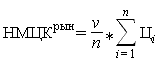 Бензин6 113,0049,9049,3749,4049,560,300,60%302 960,28Дизельное топливо74 234,0073,9055,8860,0063,269,4414,93%4 696 042,84Начальная (максимальная) цена контракта (руб.) Начальная (максимальная) цена контракта (руб.) Начальная (максимальная) цена контракта (руб.) Начальная (максимальная) цена контракта (руб.) Начальная (максимальная) цена контракта (руб.) Начальная (максимальная) цена контракта (руб.) Начальная (максимальная) цена контракта (руб.) Начальная (максимальная) цена контракта (руб.) 4 999 003,12